NivelPRIMARIAModalidadGENERALGrado2°Fase3Campo de formaciónLENGUAJES LENGUAJES LENGUAJES TítuloCreamos historiasCreamos historiasCreamos historiasDescripción de la clase Leerá estas historias a tus  compañeros (as).1. Para iniciar observa el video : https://www.youtube.com/watch?v=yHtUDCp6IU8  .  2. Platica con tus compañeros y realiza las siguientes preguntas: ¿Cuál es el título de tu cuento favorito? ________________________ ¿Qué personajes aparecen? _________________________________¿Por qué te gusta ese cuento? _____________________________Al finalizar, en una en hoja en blanco realiza un dibujo del cuento que te llamo la atención.3. Platica con tus compañeros sobre las actividades que realizas en casa, si es posible realiza una video llamada, llamada telefónica o comparte un audio con algún compañero de tu salón. Intercambien sus ideas y platiquen sobre las actividades que son de su agrado.   4. Lee a tu familia la historia que creaste, pide que te ayuden a corregir los errores que puedas tener, al finalizar tómale una fotografía a tu historia y compártela con tus compañeros.Leerá estas historias a tus  compañeros (as).1. Para iniciar observa el video : https://www.youtube.com/watch?v=yHtUDCp6IU8  .  2. Platica con tus compañeros y realiza las siguientes preguntas: ¿Cuál es el título de tu cuento favorito? ________________________ ¿Qué personajes aparecen? _________________________________¿Por qué te gusta ese cuento? _____________________________Al finalizar, en una en hoja en blanco realiza un dibujo del cuento que te llamo la atención.3. Platica con tus compañeros sobre las actividades que realizas en casa, si es posible realiza una video llamada, llamada telefónica o comparte un audio con algún compañero de tu salón. Intercambien sus ideas y platiquen sobre las actividades que son de su agrado.   4. Lee a tu familia la historia que creaste, pide que te ayuden a corregir los errores que puedas tener, al finalizar tómale una fotografía a tu historia y compártela con tus compañeros.Leerá estas historias a tus  compañeros (as).1. Para iniciar observa el video : https://www.youtube.com/watch?v=yHtUDCp6IU8  .  2. Platica con tus compañeros y realiza las siguientes preguntas: ¿Cuál es el título de tu cuento favorito? ________________________ ¿Qué personajes aparecen? _________________________________¿Por qué te gusta ese cuento? _____________________________Al finalizar, en una en hoja en blanco realiza un dibujo del cuento que te llamo la atención.3. Platica con tus compañeros sobre las actividades que realizas en casa, si es posible realiza una video llamada, llamada telefónica o comparte un audio con algún compañero de tu salón. Intercambien sus ideas y platiquen sobre las actividades que son de su agrado.   4. Lee a tu familia la historia que creaste, pide que te ayuden a corregir los errores que puedas tener, al finalizar tómale una fotografía a tu historia y compártela con tus compañeros.Actividades para entregarActividad Instrucciones: Observa las siguientes imágenes e inventa una historia.Puedes agregar más dibujos, si lo deseas.Recuerda que tu historia debe de tener:1.	Título.2.	Un inicio. (Presenta a los personajes y donde ocurre la historia)3.	Desarrollo. (Se presenta los problemas que atraviesan los personajes)4.	Cierre. (Se resuelve el problema)5. 	Dibujos (Relacionados con la historia)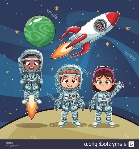 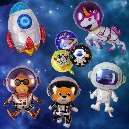 Actividad Instrucciones: Observa las siguientes imágenes e inventa una historia.Puedes agregar más dibujos, si lo deseas.Recuerda que tu historia debe de tener:1.	Título.2.	Un inicio. (Presenta a los personajes y donde ocurre la historia)3.	Desarrollo. (Se presenta los problemas que atraviesan los personajes)4.	Cierre. (Se resuelve el problema)5. 	Dibujos (Relacionados con la historia)Actividad Instrucciones: Observa las siguientes imágenes e inventa una historia.Puedes agregar más dibujos, si lo deseas.Recuerda que tu historia debe de tener:1.	Título.2.	Un inicio. (Presenta a los personajes y donde ocurre la historia)3.	Desarrollo. (Se presenta los problemas que atraviesan los personajes)4.	Cierre. (Se resuelve el problema)5. 	Dibujos (Relacionados con la historia)Referencias de apoyohttps://libros.conaliteg.gob.mx/20/P2ESA.htm?#page/12URL: https://www.youtube.com/watch?v=yHtUDCp6IU8 https://libros.conaliteg.gob.mx/20/P2ESA.htm?#page/12URL: https://www.youtube.com/watch?v=yHtUDCp6IU8 https://libros.conaliteg.gob.mx/20/P2ESA.htm?#page/12URL: https://www.youtube.com/watch?v=yHtUDCp6IU8 